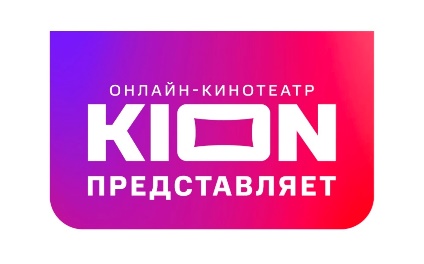 KION представляет Фестиваль уличного кино: по всей России пройдет масштабный показ короткометражных фильмов под открытым небом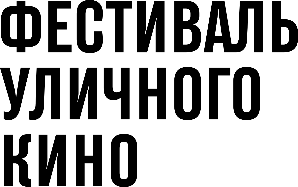 Онлайн-кинотеатр KION представит Фестиваль уличного кино и бесплатно покажет короткометражные фильмы молодых режиссеров более чем в 1000 городов и населенных пунктов России. В картинах этого года снялись Чулпан Хаматова, Владимир Вдовиченков, Игорь Верник и Варвара Шмыкова. Победителя программы выберут сами зрители.Фестиваль уличного кино стартует с показов в Москве 19 июня и до конца сентября охватит всю России. Основная миссия фестиваля — познакомить аудиторию с независимыми картинами молодых российских авторов. В конкурсную программу этого года вошли девять короткометражных фильмов, в которых приняли участие Чулпан Хаматова, Владимир Вдовиченков, Игорь Верник, Варвара Шмыкова и другие актеры. Наряду с кинопоказами пройдут образовательные паблик-токи и открытые встречи с известными режиссерами, продюсерами и другими участниками кинопроцесса. Традиционно победителя программы выбирают зрители: при помощи фонариков они голосуют за лучший фильм, а специальное устройство — люксометр — замеряет уровень света. В конце сезона будет объявлен победитель, который получит главный приз — грант в 1 500 000 рублей.«Перед авторами короткометражек стоит сложная задача: всего за несколько минут провести зрителя через законченную, вызывающую яркие эмоции и наполняющую чем-то новым историю. Ежегодно мы собираем лучшие из таких историй и отправляем в путешествие по стране. При этом за каждой из новелл стоит молодой автор, только начинающий свой путь в индустрии и по-настоящему заинтересованный в массовом зрителе и прозрачной системе отбора», — делится генеральный продюсер и основатель Фестиваля Александр Щеряков.В этом году Фестиваль уличного кино представляет онлайн-кинотеатр KION, благодаря которому была сформирована основная конкурсная кинопрограмма из 9 лучших короткометражек сезона, а также дополнительная кинопрограмма из 4 сборников для показа в другие дни фестиваля. После завершения конкурса все фильмы программы Фестиваля можно будет посмотреть в онлайн-кинотеатре KION  «Фестиваль уличного кино — это всегда поиск новоформатного оригинального контента, который становится предметом обсуждения миллионов людей по всей стране. Онлайн-кинотеатр KION действует в том же направлении, именно поэтому наше сотрудничество является правильным тандемом», — рассказывает генеральный директор МТС Медиа Игорь Мишин.Регистрация, полный список городов-участников, актуальная программа, адреса и даты проведения Фестиваля — на сайте проекта. Сайт и соцсети Фестиваля уличного кино:https://wsffest.comhttps://www.instagram.com/streetkinofesthttps://vk.com/wsffest https://www.facebook.com/WSFFESTСайт и соцсети онлайн-кинотеатра KION:https://www.kion.ru/https://instagram.com/kion.ru https://vk.com/kionru https://www.facebook.com/kion.ru Информационная справка:Фестиваль уличного кино – это ежегодный и крупнейший в мире открытый показ лучших российских короткометражек, проводимый с 2014 года. Это яркий городской праздник, в программе которого: музыкальные акции, пикники, велопробеги, стрит-арт, встречи с известными деятелями кино и телевидения, образовательные мероприятия и другие события.  Ни одной закрытой площадки, никаких билетов и жюри. Победителя фестиваля зрители определяют светом фонариков.В 2015 году установил мировой рекорд как самый протяженный фестиваль-путешествиеЧерез 3 года после победы на Фестивале уличного кино режиссер Алексей Нужный снял фильм «Я худею», собравший 630 миллионов рублей в российском прокатеЗа 8 лет в Фестивале приняли участие более 3 млн человек из 67 стран мираОнлайн-кинотеатр KION - это эксклюзивные сериалы, полнометражные картины и документальные фильмы собственного производства, а также более 200 ТВ-каналов и масштабная библиотека лицензионного контента. 